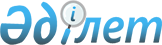 О предоставлении в 2014 году мер социальной поддержки специалистам в области здравоохранения, образования, социального обеспечения, культуры, спорта и агропромышленного комплекса, прибывшим для работы и проживания в сельские населенные пункты Федоровского районаРешение маслихата Федоровского района Костанайской области от 28 апреля 2014 года № 238. Зарегистрировано Департаментом юстиции Костанайской области 23 мая 2014 года № 4746

      В соответствии с пунктом 8 статьи 18 Закона Республики Казахстан от 8 июля 2005 года "О государственном регулировании развития агропромышленного комплекса и сельских территорий" Федоровский районный маслихат РЕШИЛ:



      1. Предоставить в 2014 году специалистам в области здравоохранения, образования, социального обеспечения, культуры, спорта и агропромышленного комплекса, прибывшим для работы и проживания в сельские населенные пункты Федоровского района подъемное пособие и социальную поддержку для приобретения или строительства жилья.



      2. Настоящее решение вводится в действие по истечении десяти календарных дней после дня его первого официального опубликования.      Председатель

      сессии                                     В. Вишневский      Секретарь

      районного маслихата                        Б. Бекенов      СОГЛАСОВАНО:      Руководитель государственного

      учреждения "Отдел экономики и

      финансов Федоровского района"

      ___________________ В. Гринак
					© 2012. РГП на ПХВ «Институт законодательства и правовой информации Республики Казахстан» Министерства юстиции Республики Казахстан
				